Le dossier technique se compose de 12 pages, numérotées de 1/12 à 12/12.Dès que le dossier technique vous est remis, assurez-vous qu’il est complet.S’il est incomplet, demandez un autre exemplaire au chef de salle.DOSSIER TECHNIQUEBaccalaurÉat ProfessionnelAÉRONAUTIQUEOPTION : STRUCTURE ÉPREUVE E2 (U2)EXPLOITATION DE LA DOCUMENTATION TECHNIQUE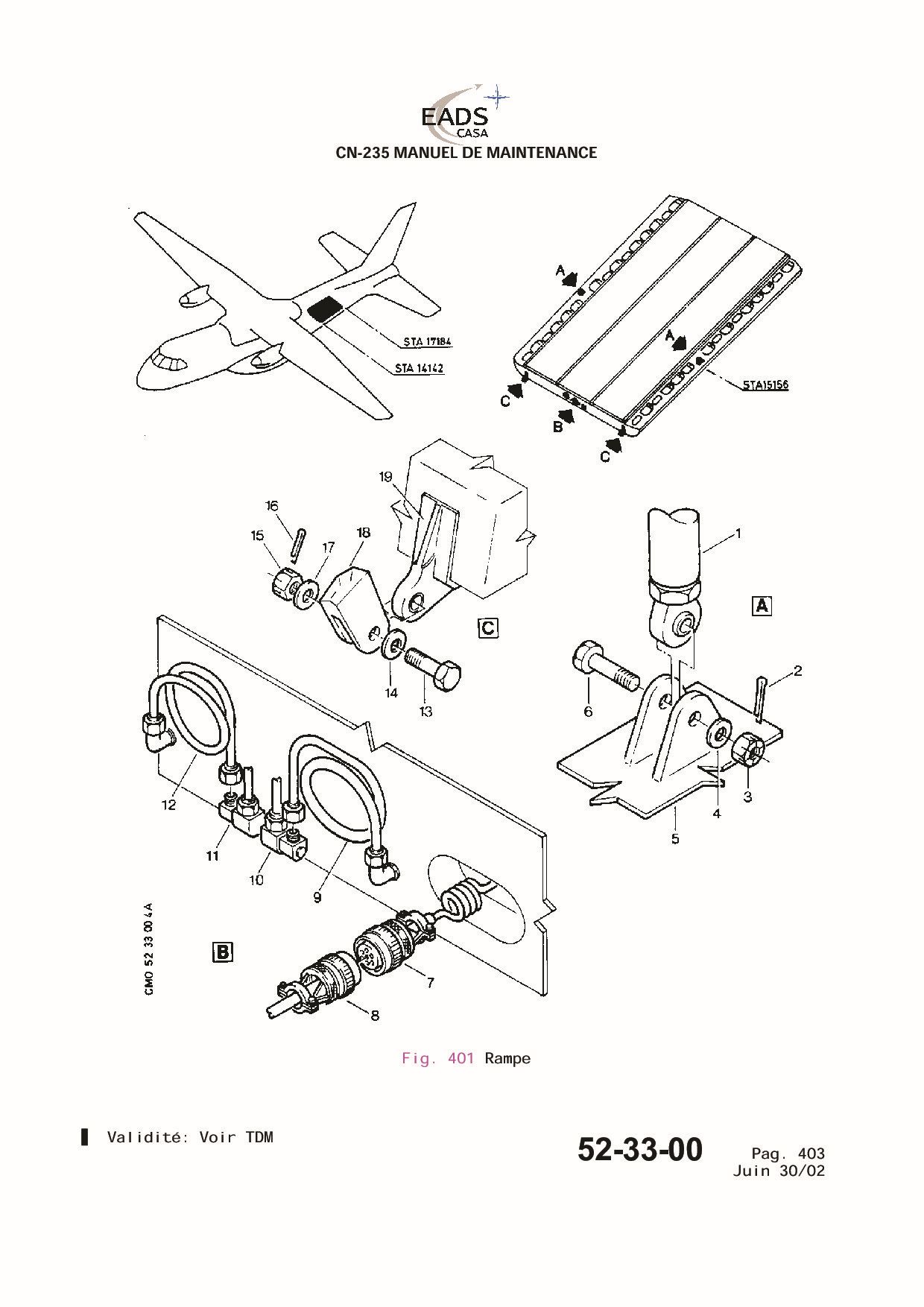 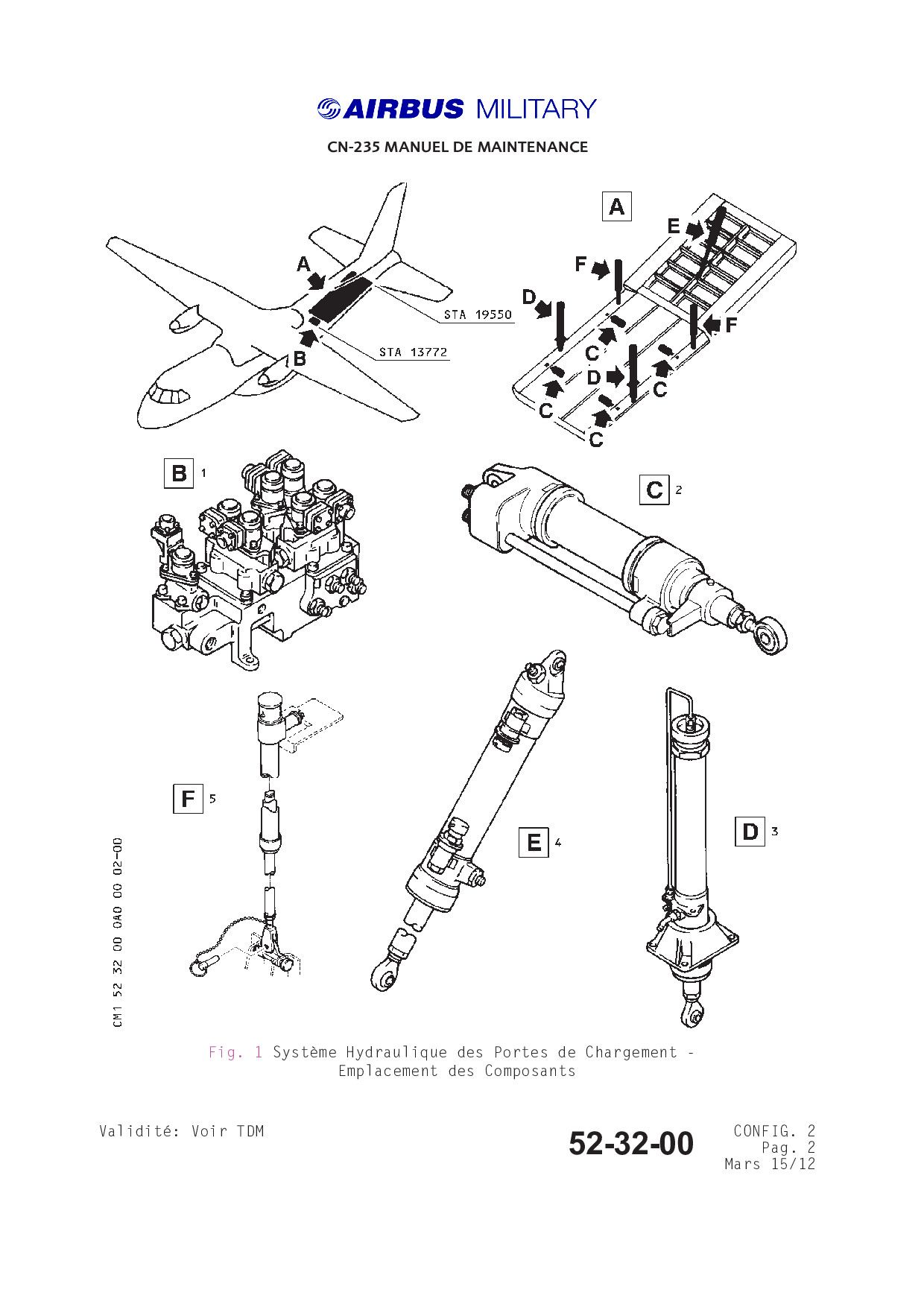 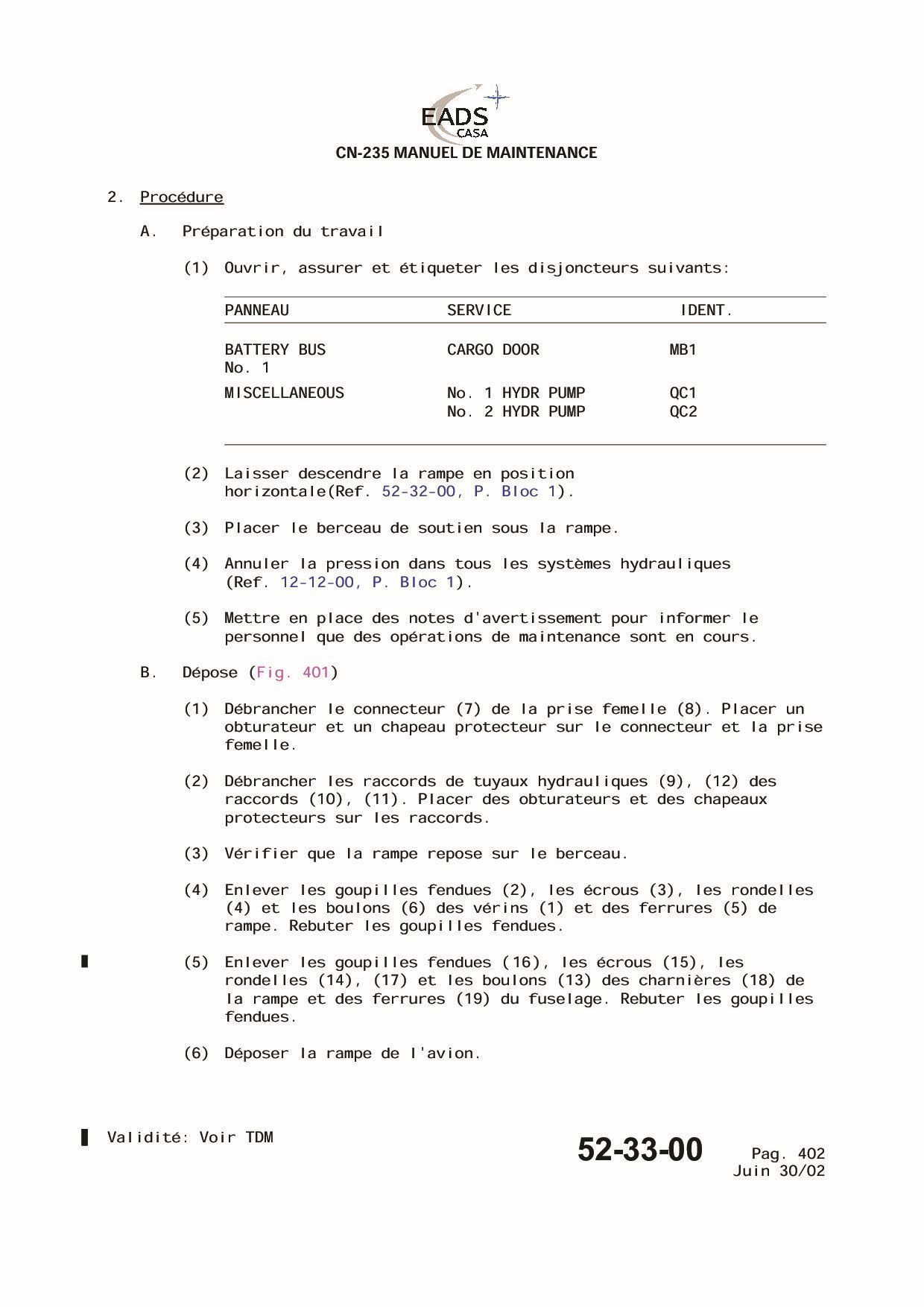 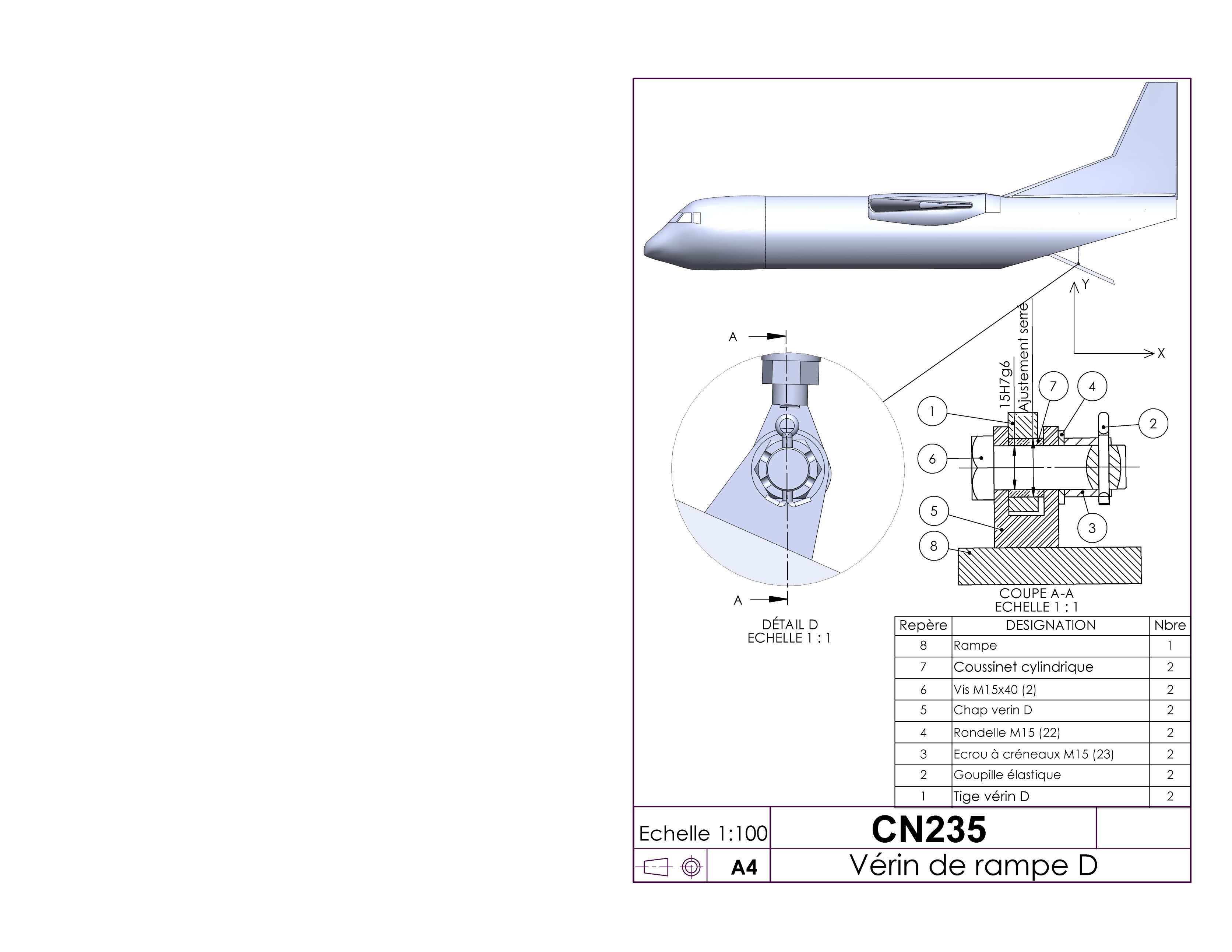 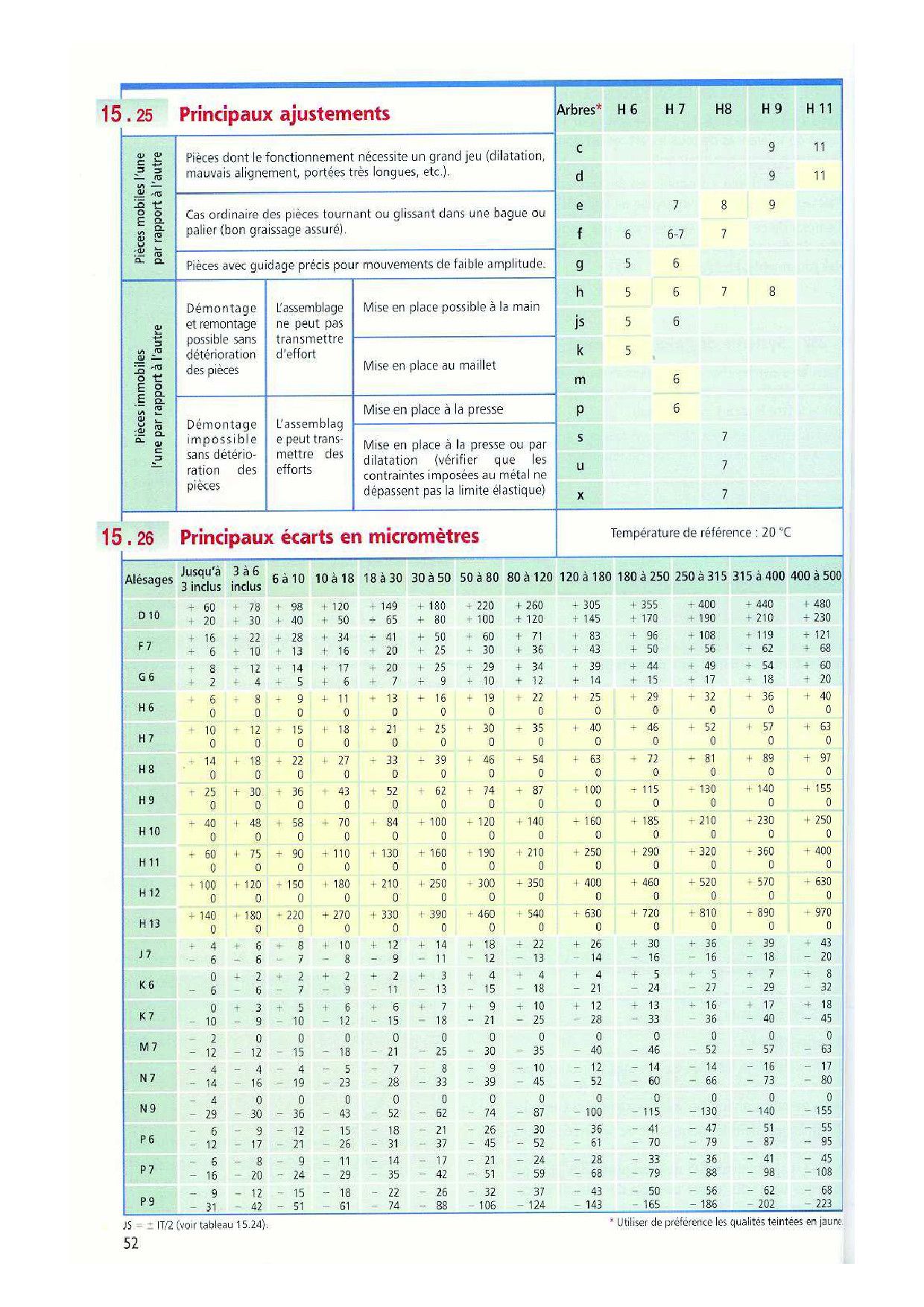 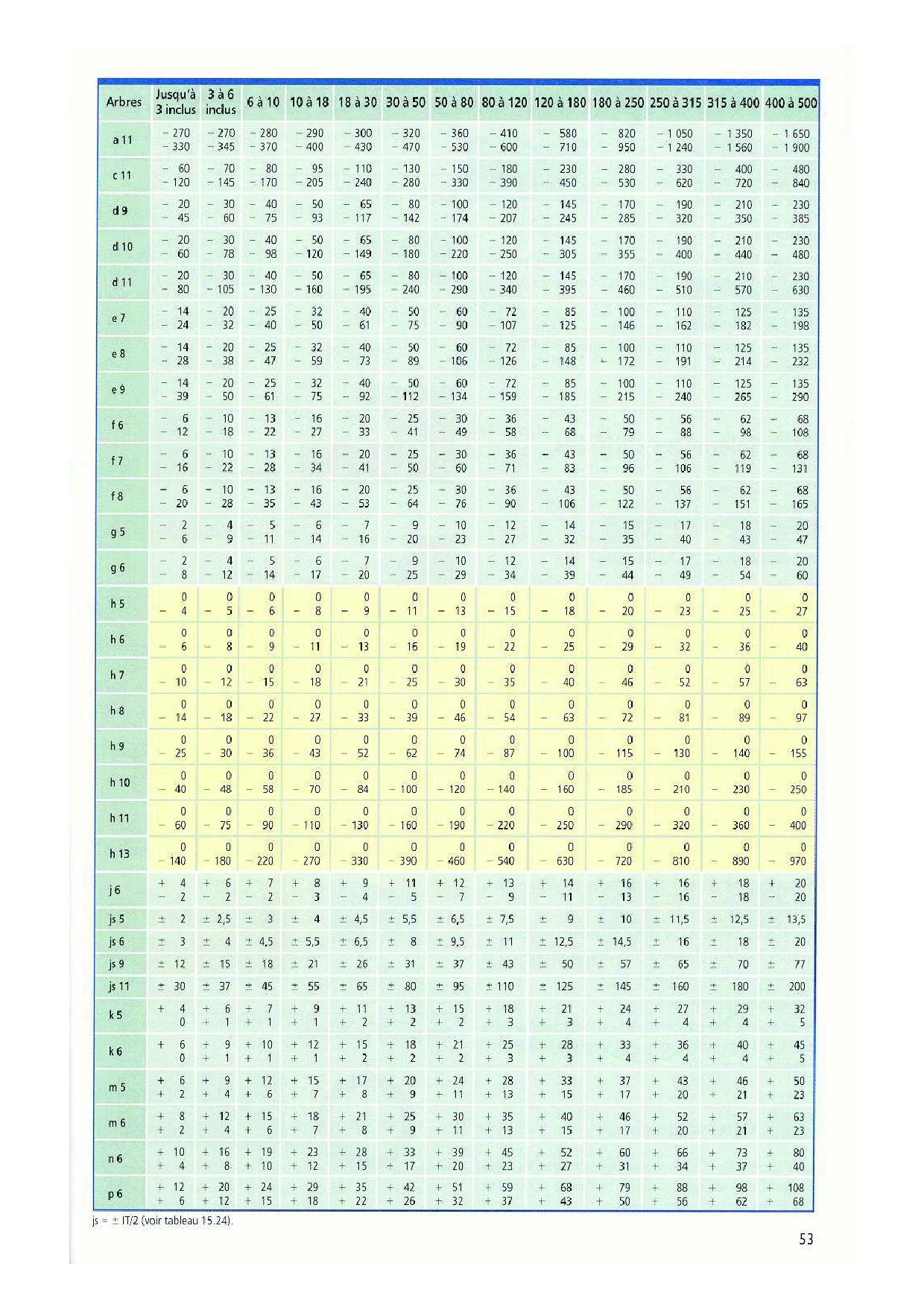 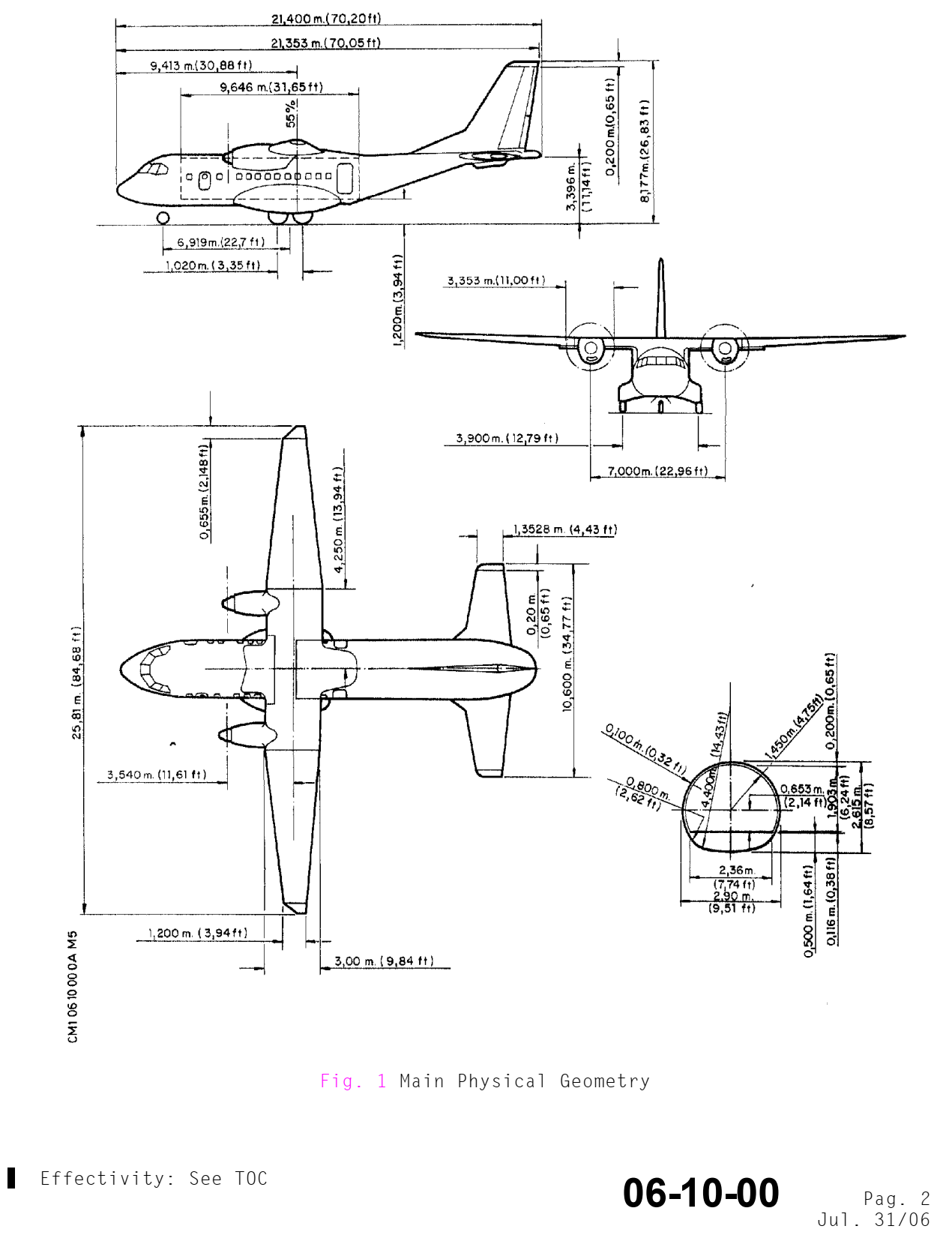 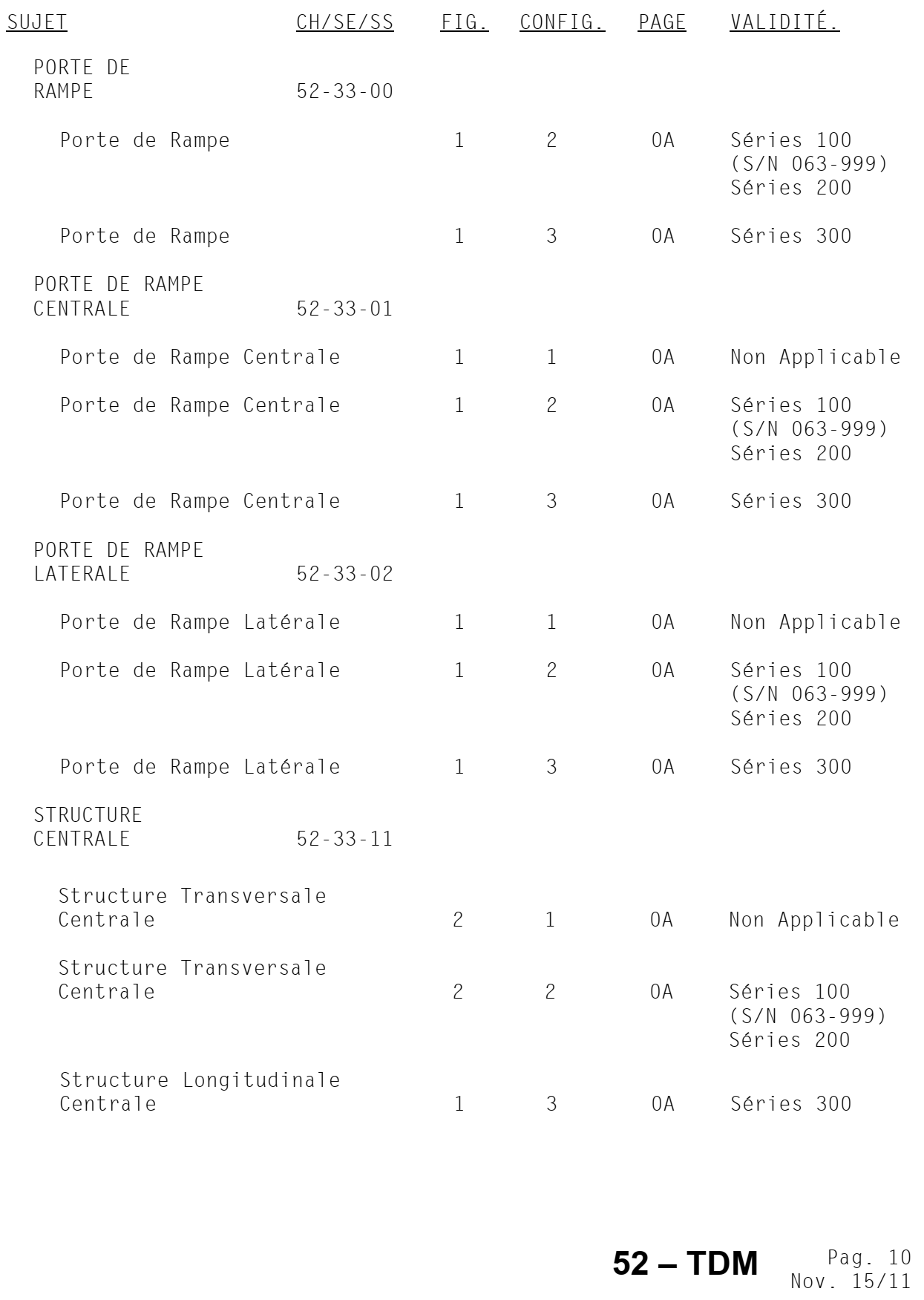 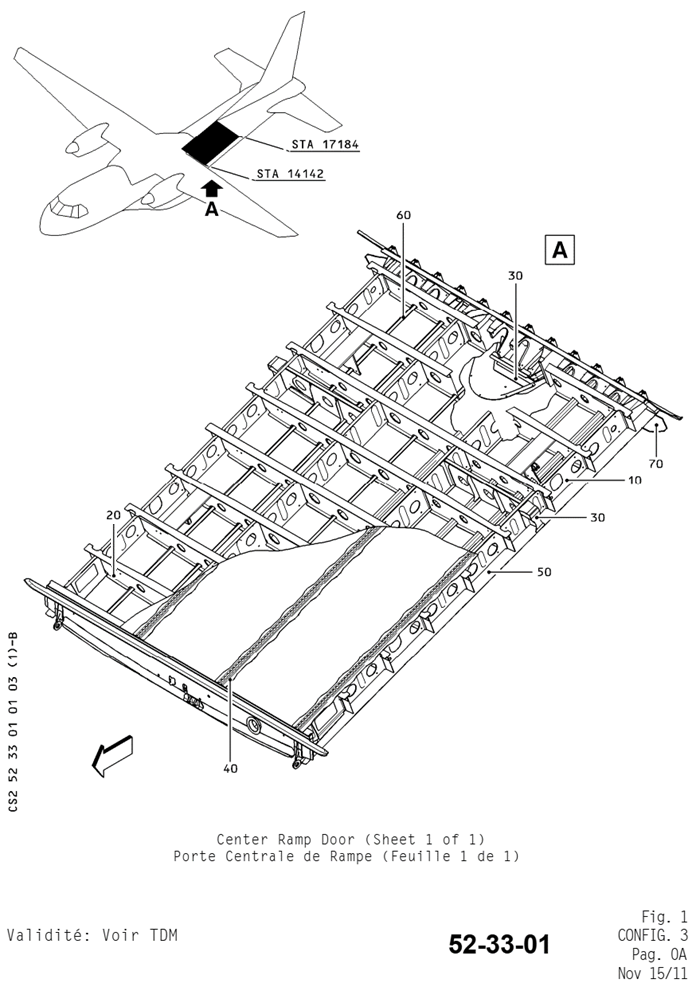 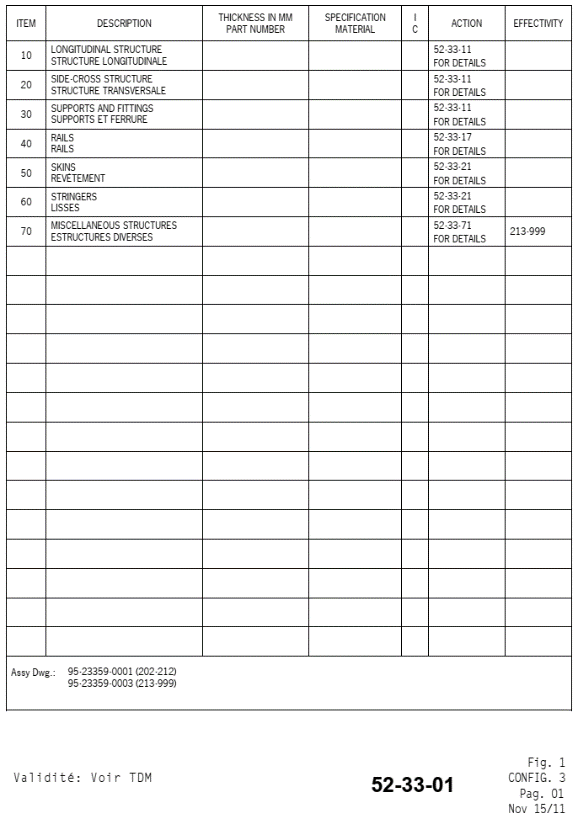 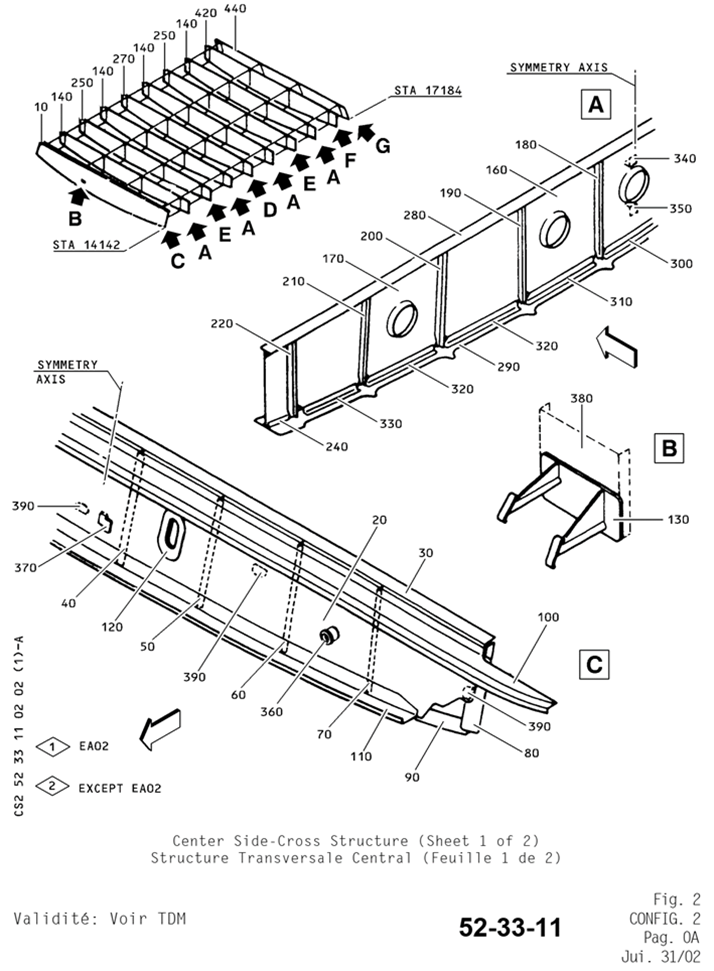 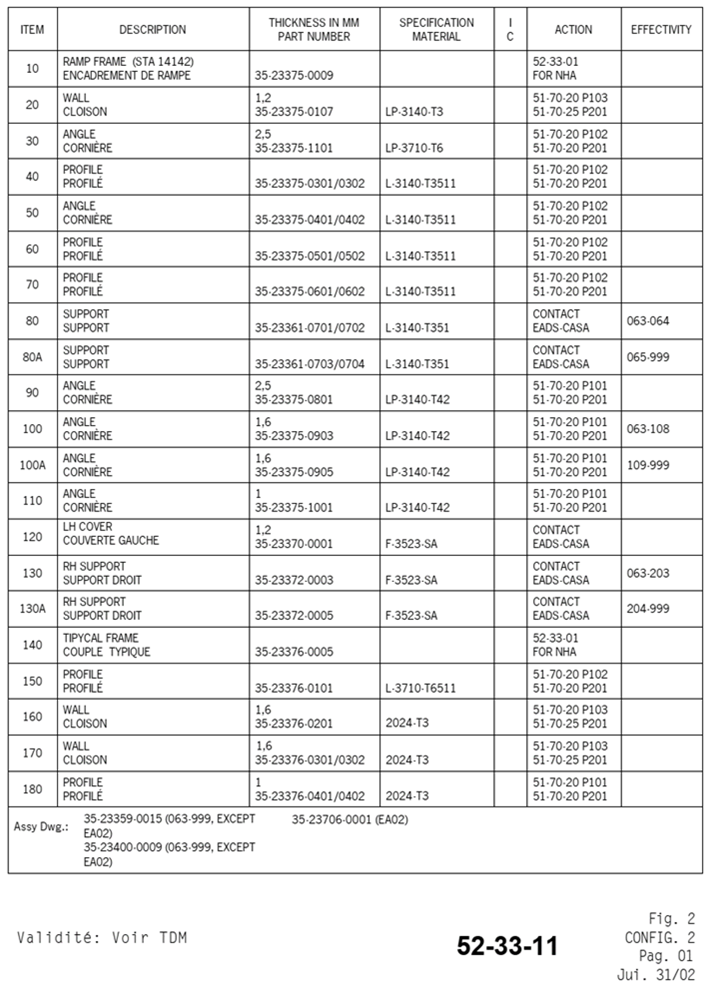 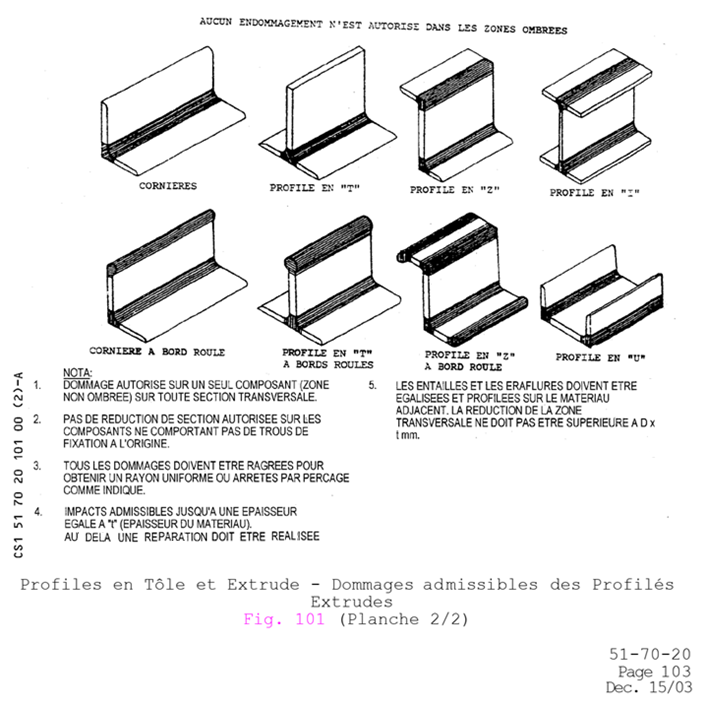 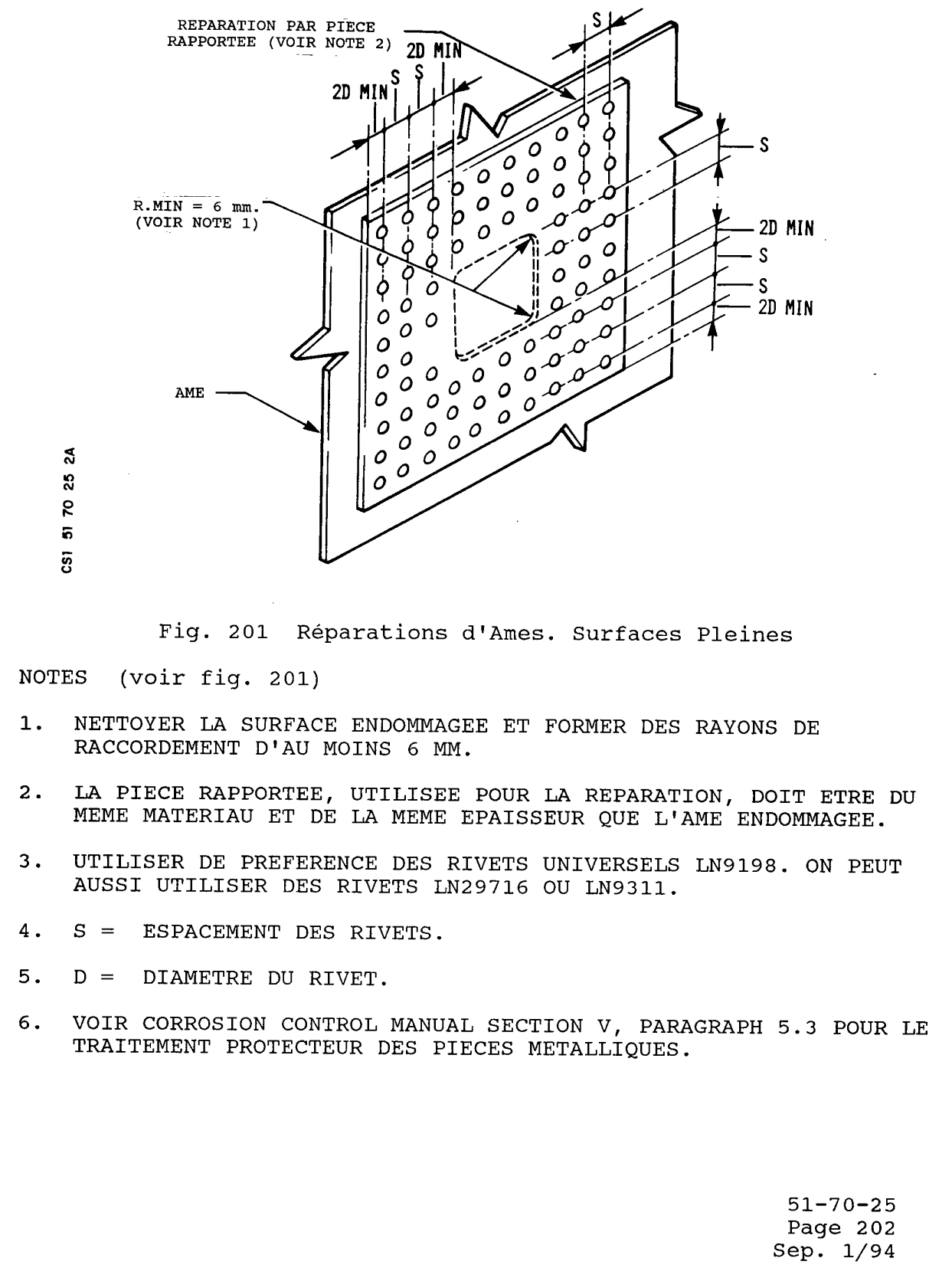 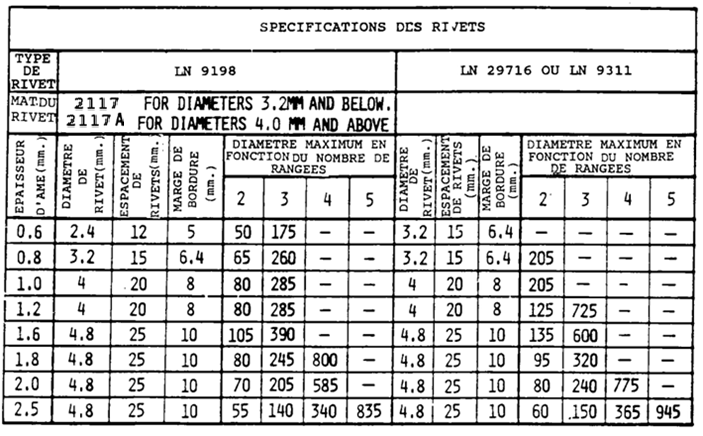 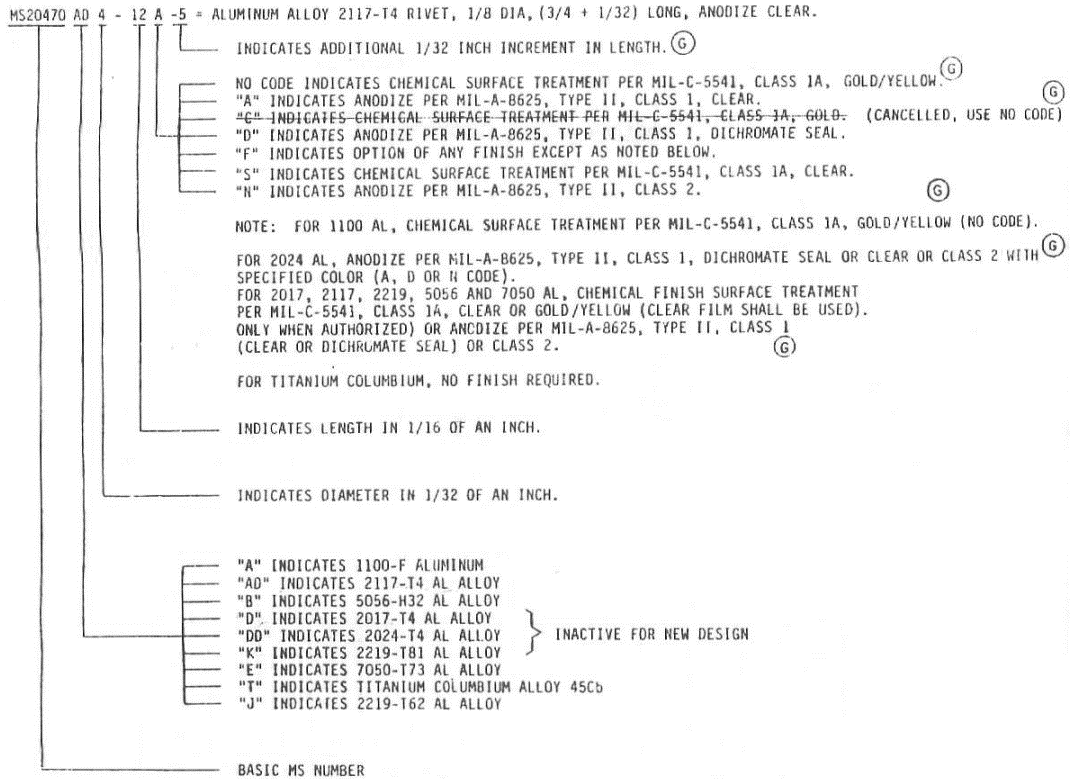 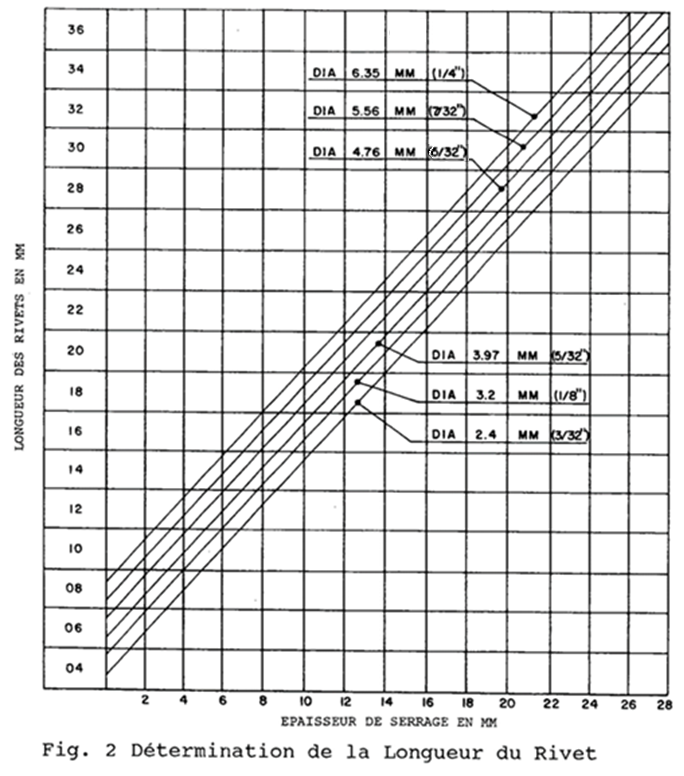 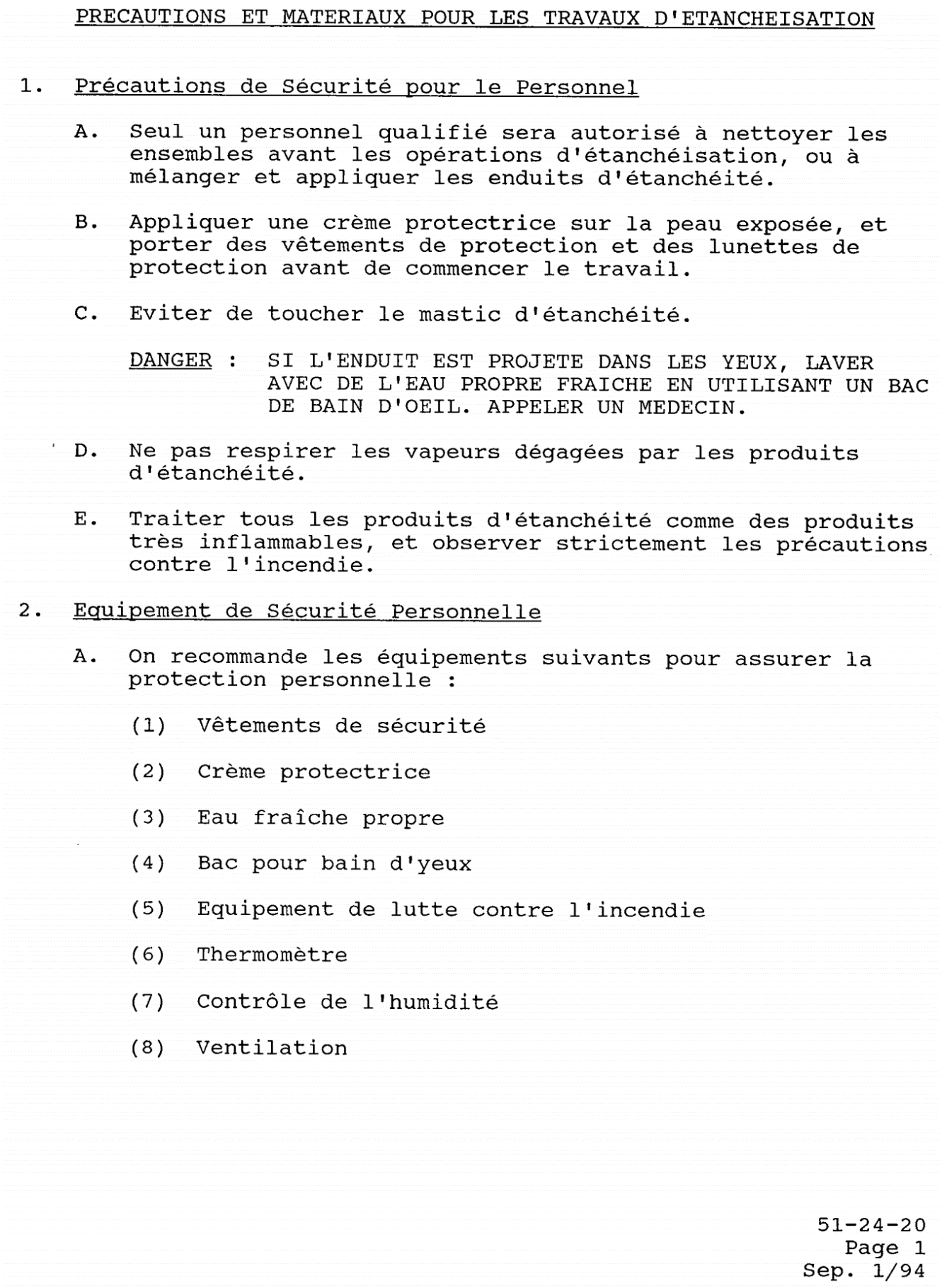 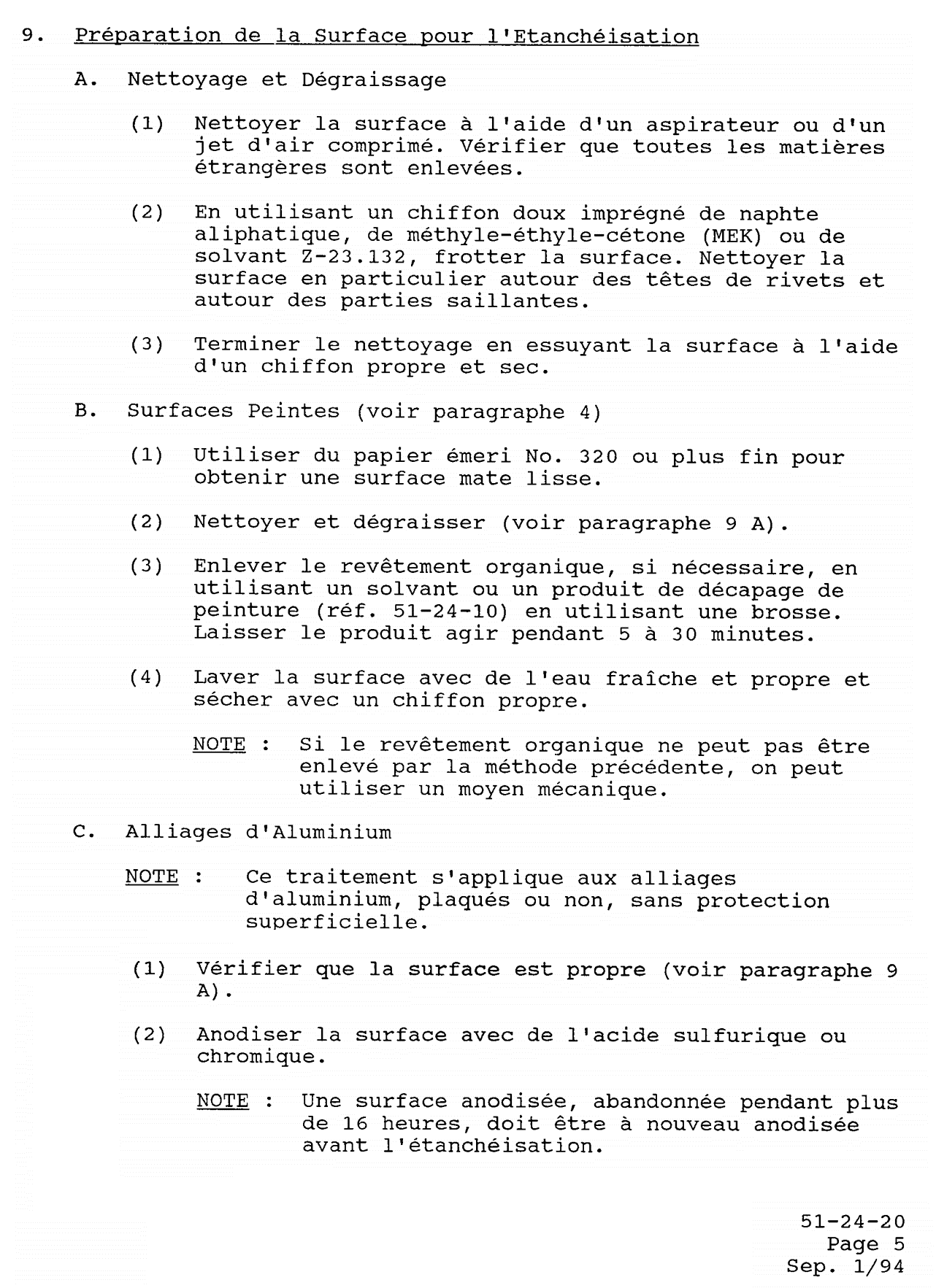 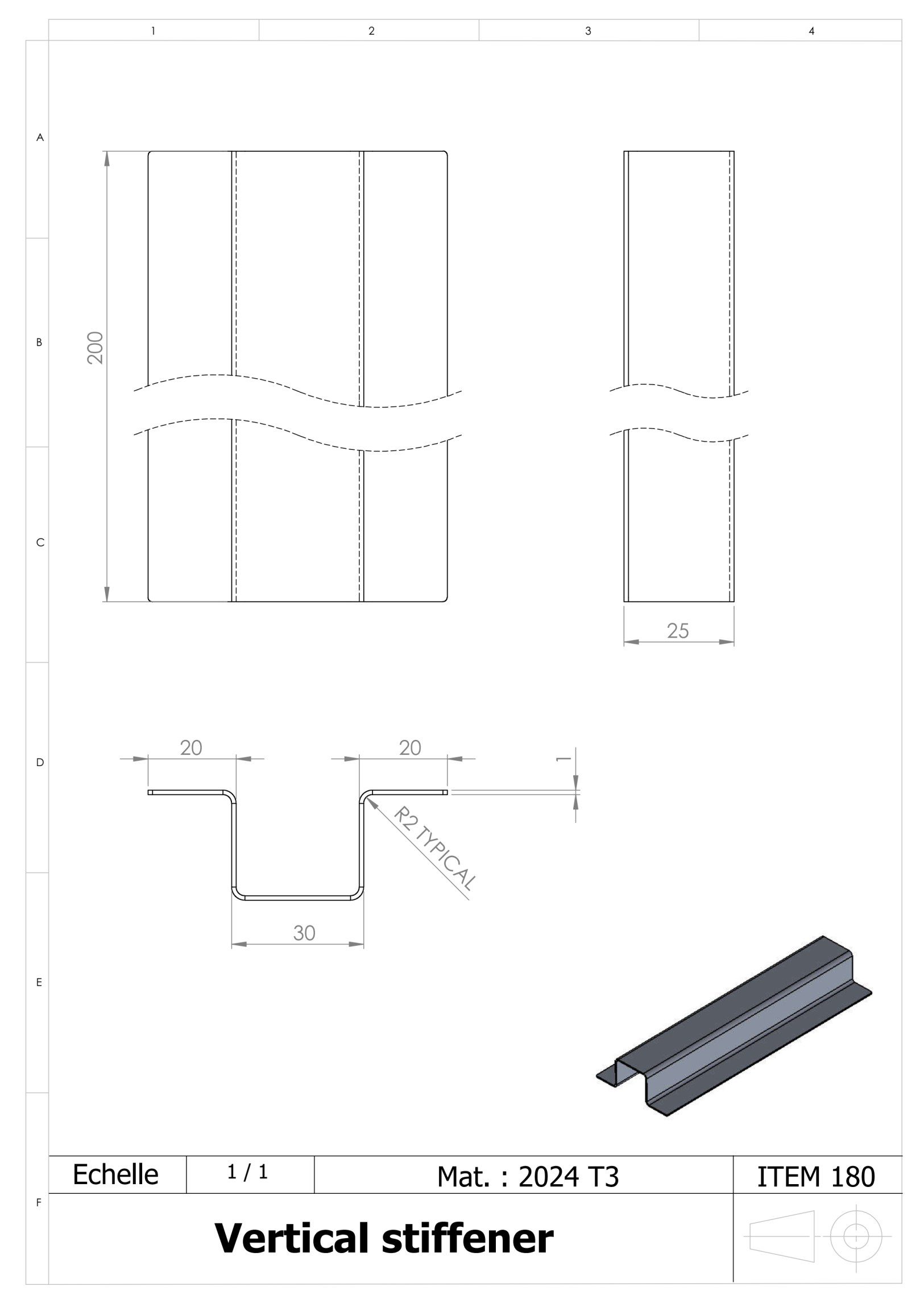 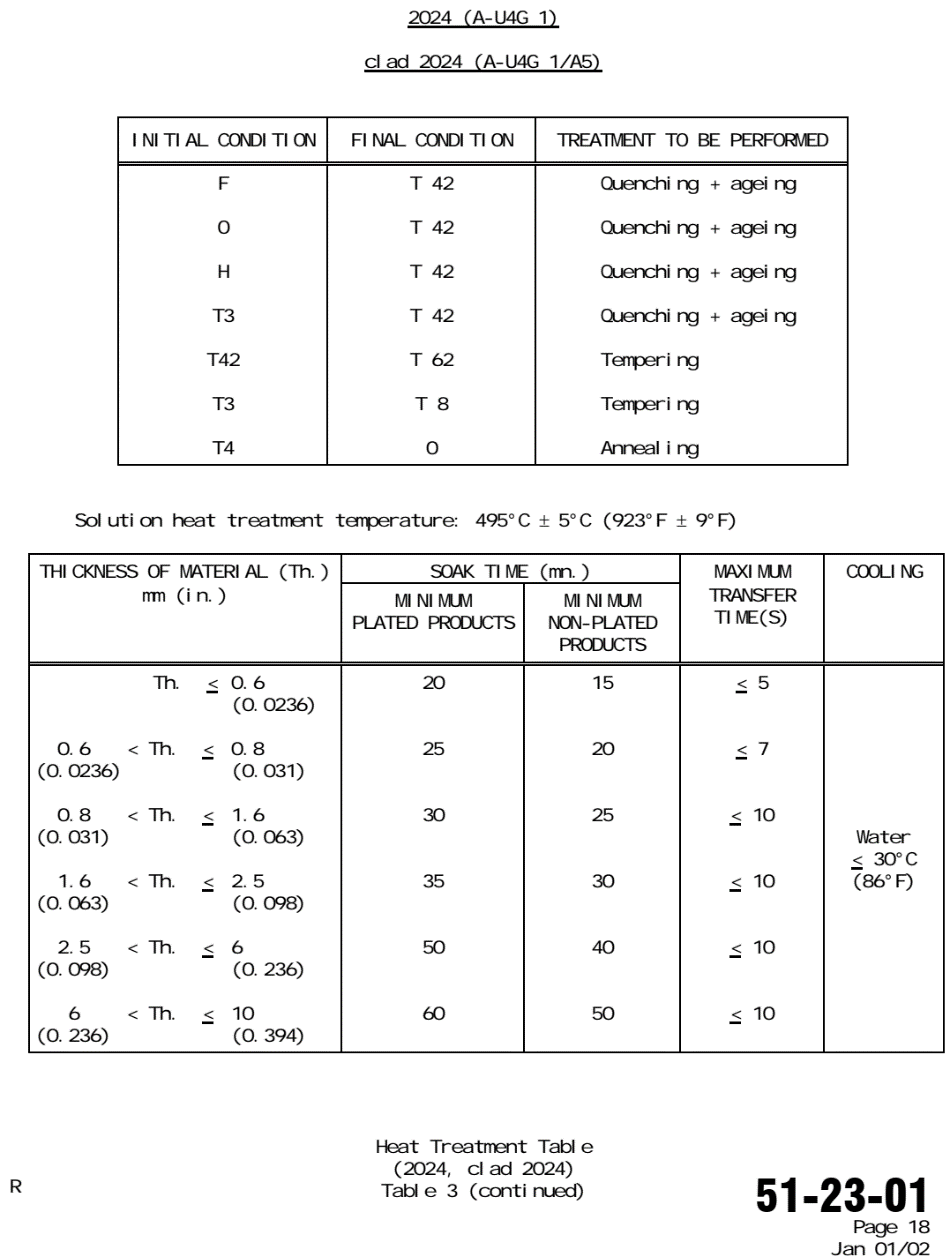 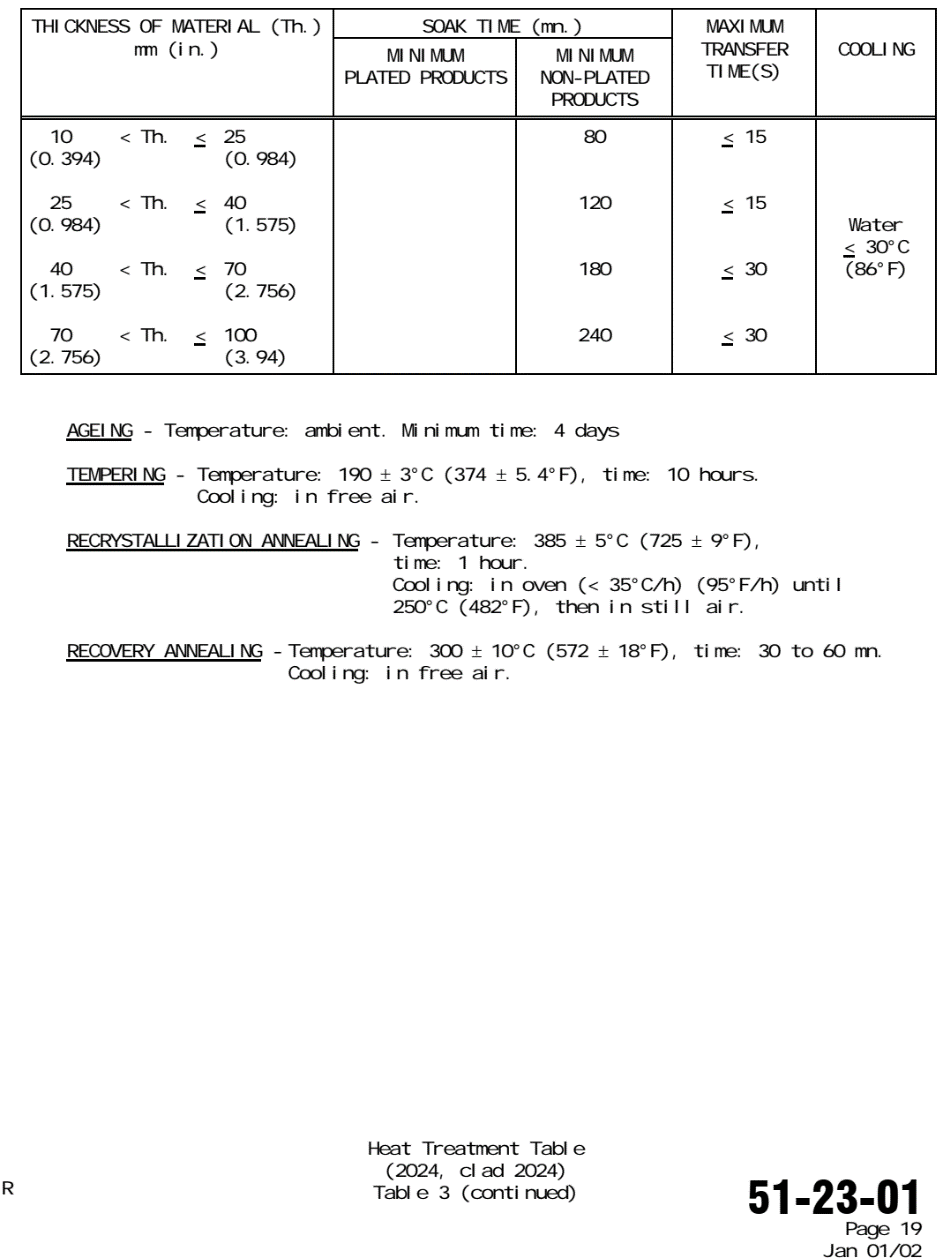 FORMULAIRE :Relation force / pression : 1 bar = 0,1 MPa1MPa = 1 N/mm²Calcul de surface:Résistance des matériaux:RectangleDisqueCouronneS = a.bS = .r²S = (R² - r²)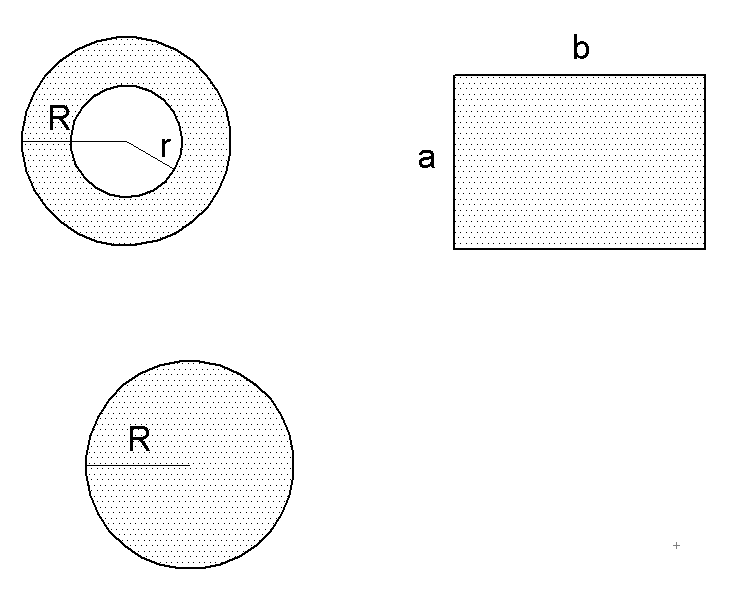 Formulaire : contrainte de cisaillement  ou tangentielle.   :  = T / ST : effort tranchant.S : aire de la section.	k : coefficient de sécuritéCondition de résistance :  Rpg,   Résistance pratique au glissement : Rpg = Reg/kReg= 0.5 x Re si Re≤270MpaReg = 0.7 x Re si    270Mpa≤Re≤520MpaTraction :σmaxi = ≤ Rpe =Re / kN = Effort normal en Newton